Jahrgang 10	Interreligiöser Dialog	Datum: 	 Evaluation zum Projekt „Interreligiöser Dialog“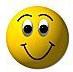 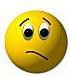 Was fand ich gut? Was hat mir nicht gefallen?Gib jedem Projektschritt eine Note und erkläre, was dir gefallen/nicht gefallen hat.Was habe ich gelernt?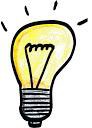 Was ich noch sagen wollte…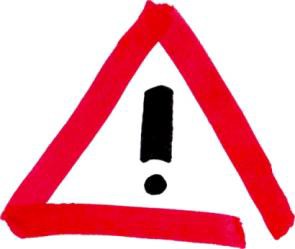 ProjektschrittZeugnisnoteZeugnisnoteZeugnisnoteZeugnisnoteZeugnisnoteZeugnisnoteErklärung/ AnmerkungenGrundlagen der Religionen (Judentum, Christentum, Islam)123456Grundlagen des Atheismus123456Exkursion zu den Gotteshäusern (Offenbach)123456Projektarbeit in den Gruppen (kursübergreifend)123456Projekttag: Präsentationen / Podiumsdiskussion (Aula)123456